25.01.2020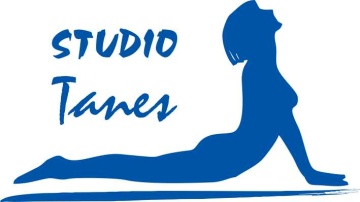 SOBOTA V POHYBU   Srdečně Vás zveme na sobotní setkání v novém roce! Čeká Vás spalování faldíků po vánočních prázdninách, zdravé občerstvení mezi lekcemi a vlastní dopolední program – vybrat si můžete jednu hodinu nebo si zacvičit celé dopoledne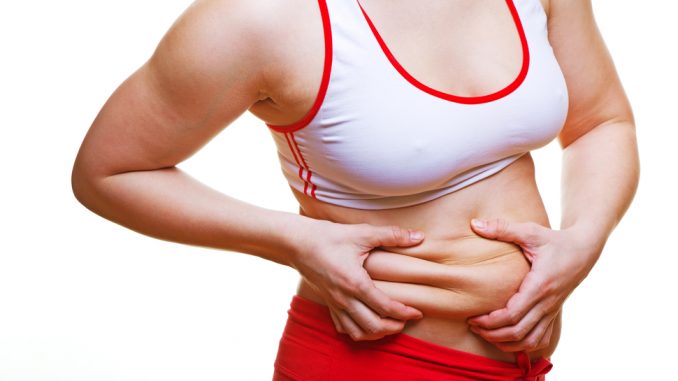 1 lekce ........................ 130 Kč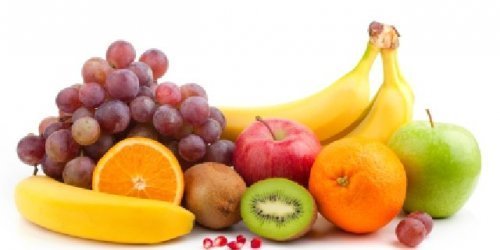 2 lekce ........................ 250 Kč3 lekce ........................ 330 KčCENA  zahrnuje pitný režim, kávu/čaj, malé občerstvení      PLATBA 	a) hotově v tělocvičně v době cvičení  			b) převodem č.účtu 1161810017/3030, var.symbol 250120, 								do poznámky SOBOTA + JMÉNOPŘIHLÁŠKY & INFORMACEMgr. Martina Nesvorná, Studio Tanes, Panská 3, Praha 1tel:602709026	   tanes@tanes.cz	  www.tanes.cz	   FB Studio TanesČASLEKCE10:00 - 11:00     SPALOVÁNÍ TUKŮ s Martinou11:10 - 12:10PORT DE BRAS s Vojtou12:20 - 13:20POWER PILATES s Věrkou